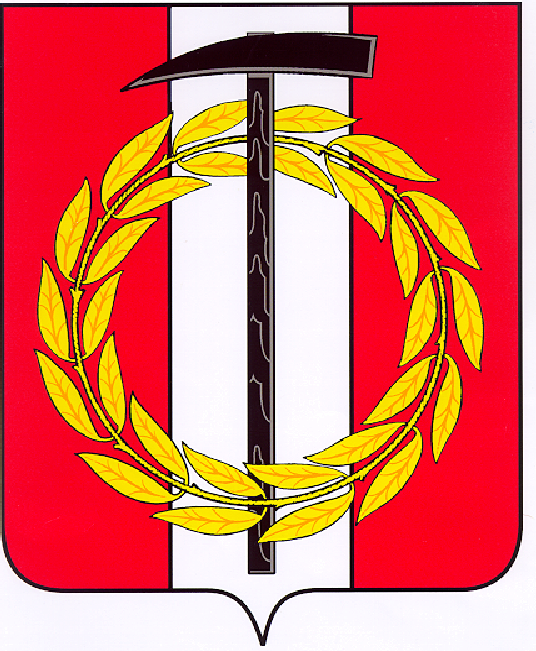 Собрание депутатов Копейского городского округаЧелябинской области РЕШЕНИЕот  30.06.2021 №  217-МО  В соответствии с Гражданским кодексом Российской Федерации, Бюджетным кодексом  Российской Федерации, Федеральным законом от 06 октября 2003 года № 131-ФЗ «Об общих принципах организации местного самоуправления в Российской Федерации»,Федеральным законом от 14 ноября 2002 года № 161-ФЗ «О государственных и муниципальных унитарных предприятиях», Уставом муниципального образования «Копейский городской округ» Собрание депутатов Копейского городского округа Челябинской областиРЕШАЕТ:1. Пункт 6 раздела IV Положения о порядке исчисления и уплаты части чистой прибыли муниципальных унитарных предприятий Копейского городского округа за использование муниципального имущества, находящегося в хозяйственном ведении, утвержденного решением Собрания депутатов Копейского городского округа  Челябинской области от 27.05.2015 № 1107-МО читать в следующей редакции:«6. Норматив отчисления устанавливается в размере 50% от чистой прибыли, остающейся после уплаты налогов (в том числе налога на прибыль) и иных обязательных платежей, полученной по итогам финансово-хозяйственной деятельности муниципального унитарного предприятия.»,2. В пункте 7 раздела V Положения о порядке исчисления и уплаты части чистой прибыли муниципальных унитарных предприятий Копейского городского округа за использование муниципального имущества, находящегося в хозяйственном ведении, утвержденного решением Собрания депутатов Копейского городского округа  Челябинской области от 27.05.2015 № 1107-МО вместо формулы «П = Пч х 30/100» читать «П = Пч х 50/100».3. В приложении 2 к решению Собрания депутатов Копейского городского округа от 27.05.2015 № 1107-МО «Форма расчета суммы части прибыли, подлежащей перечислению в бюджет Копейского городского округа муниципальным унитарным предприятием» вместо величины показателя «Норматив отчисления части чистой прибыли муниципального унитарного предприятия за использование муниципального имущества, находящегося в хозяйственном ведении» «30» читать «50».4. Контроль исполнения настоящего решения возложить на комиссию по экономической, бюджетной и налоговой политике Собрания депутатов Копейского городского округа Челябинской области (Павлов А.Г.).5. Решение вступает в силу с момента его опубликования в газете «Копейский рабочий».О внесении изменений в решение Собрания депутатов Копейского городского округа от 27.05.2015 № 1107-МОПредседатель Собрания депутатовКопейского городского округаГлава Копейского городского округа         Е.К. Гиске                                А.М. Фалейчик